MOÇÃO Nº 429/2020Manifesta apelo ao Poder Executivo Municipal para que efetue serviços de recape em toda extensão da Rua Maestro Martinho Fischer localizada no bairro de Jardim Paulista. Senhor Presidente,Senhores Vereadores, CONSIDERANDO que, fui procurado por moradores daquela região relatando os buracos do local supracitado, precisando de atenção do poder público.     CONSIDERANDO que para sanar tais problemas medidas precisam ser tomadas, tais como o serviço de recapeamento em toda extensão da Rua Maestro Martinho Fischer localizada no Bairro de Jardim Paulista, neste município.                 Ante o exposto e nos termos do Capítulo IV do Título V do Regimento Interno desta Casa de Leis, a CÂMARA MUNICIPAL DE SANTA BÁRBARA D’OESTE, ESTADO DE SÃO PAULO, apela ao Poder Executivo Municipal e aos órgãos competentes, quanto o serviço de recapeamento e Tapa Buraco em toda extensão da Rua Maestro Martinho Fischer localizada no Bairro de Jardim Paulista, neste município.Plenário “Dr. Tancredo Neves”, em 27 de novembro de 2.020.CLÁUDIO PERESSIMVereador – Vice Presidente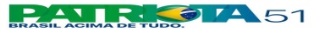 